Wisconsin Indians Basic ResearchName of Wisconsin Tribe:	________________________________________________________________Put a star at approximately where tribe is currently located.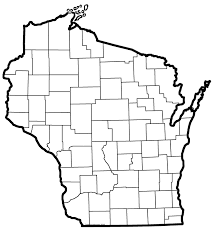 Was the tribe always located where it is now? If not, explain.	___________________________________________________________________________________________________________________________________________________________________________________________________________________Approximately how many members does the tribe currently have?		_____________________________________________________________________________________________________________________List the website(s) you used to find out about the tribe you were assigned or chose._________________________	_________________________	__________________________________________________	_________________________	__________________________________________________	_________________________	__________________________________________________	_________________________	_________________________What other kinds of information would you like to learn about the tribe your were assigned or chose?________________________________________________________________________________________________________________________________________________________________________________________________________________________________________________________________________________________________________________________________________________________________